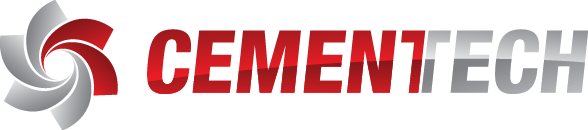 For immediate release:Cemen Tech Signs C.N. Wood as Authorized DealerNew England based dealer has been a leader in heavy equipment sales, parts and service since 1964 and expands its offerings to volumetric concrete mixers. Indianola, Iowa. March 9, 2023: Cemen Tech, the global leader in volumetric concrete technology announces a signed agreement with C.N. Wood as the exclusive dealer for Cemen Tech volumetric concrete mixers in Massachusetts, Connecticut, Rhode Island, New York and Maine. C.N. Wood, with almost 60 years of experience and nine locations, has expanded their services by offering volumetric concrete mixers for contractors in New England to broaden their capabilities and have more control over projects. “C.N. Wood is excited to formally announce our partnership with Cemen Tech. The volumetric mixer category is rapidly growing and aligns great with the earthmoving, road building and environmental product lines we currently represent.” Said Gerry Carney, Jr., C.N. Wood President. “The northeast customer base will benefit from having access to the best volumetric mixers available from Cemen Tech paired with top tier C.N. Wood product support.” Headquartered in Massachusetts, C.N. Wood has been a trusted heavy construction equipment dealer throughout the northeast since 1964. The company is now authorized to sell and service Cemen Tech’s full line of advanced volumetric concrete mixing equipment in all nine of its locations, making it the first dealer in the region to make available volumetric technology. “Cemen Tech makes a point to partner with companies that appreciate and share our personalized approach to connecting concrete solutions to customers’ needs through a lasting commitment to minimizing downtime and improving productivity,” said Connor Deering, CEO and President of Cemen Tech. “C.N. Wood’s long-standing reputation for service is a great match for our high-quality products and innovative technology and we are proud to have them on board.”To find a Cemen Tech dealer and for more information on the company’s line of volumetric concrete production solutions, visit www.CemenTech.com.###About Cemen Tech Cemen Tech, Inc. has 54 years manufacturing and engineering experience in the volumetric mixingindustry. As the industry leader, the company strives to provide the highest quality concrete mixers to itscustomers. Cemen Tech currently operates in over 70 countries, services mixers across the globe, andsupplies equipment to the United States military. Cemen Tech believes that people, businesses, andcommunities around the world should have the infrastructure to access clean water, to transport goodsand services, and to obtain reliable housing. Their products provide the foundation and stability to meetthe needs of a growing world in an environmentally conscious way. www.CemenTech.comAbout C.N. Wood Founded in 1964, C.N. Wood is a family-owned heavy equipment dealer which sells, rents, and supports construction and environmental equipment. With nine branches throughout the Northeast, C.N. Wood provides equipment for a wide range of industries including general construction, underground utilities, roads, bridges, rail, demolition, and recycling to maintaining municipal services like street sweeping, sewer cleaning and inspection, and snow removal. C.N. Wood is focused on supporting our customers in every way possible.  With C.N. Wood You’re Never Alone!Contact: Rhonda Clark-Leydarclark-leyda@zlrignition.comPhone: (515) 242-7007Kris Moormankmoorman@cementech.comPhone: (800) 247-2464